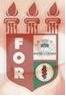 PLANILHA PARA CADASTROS DE LIVROS  BIBLIOTECA MARIA APARECIDA POURCHET CAMPOS        Classificação:       616.314-77                                  Código:	4347  Cutter:         F379p                                               Data: Turma 2022Autor(s):  Ferraz, Rodrigo Timoteo de MeloTitulo: PRÓTESE TOTAL REMOVÍVEL E SUA FUNÇÃO MASTIGATÓRIAOrientador(a): profª. Gabriela Guerra RosaCoorientador(a): Edição:  1ª        Editora  Ed. Do Autor     Local:  Recife    Ano:  2022  Páginas:  33Notas:  TCC – 1ª Turma graduação - 2022